	Child/Teen Inquirer 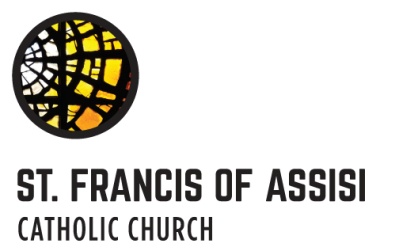   Information FormInformation on this form is held in confidence and is not shared without your permission.Today’s Date:_______/_____/________First Name:_____________________Middle:_____________Last:_________________________Date of Birth:___________________________	Age:____________Place of Birth:__________________________________________________________________			(Include location (town/city, etc), region (state/province/territory, etc.) and country)Grade Level:___________________   School:__________________________________________PARENT/GUARDIAN CONTACT INFORMATION__________________List below the name(s) of parent(s)/guardian(s) and present religious affiliation, if any:Father’s Name:_______________________________________________________________	 Religious Affliliation:_____________________Home Phone:    (          )             -    			 	Work Phone:   (           )	-			Cell Phone: 	   (          )	-				Occupation: __________________________Email: _______________________________________________________________________Mother’s Name:________________________________Maiden name:__________________	 Religious Affliliation:_____________________Home Phone:    (          )             -    			 	Work Phone:   (           )	-			Cell Phone: 	   (          )	-				Occupation: __________________________Email: _______________________________________________________________________Full Mailing Address:___________________________________________________________City:_____________________________  State:____________________Zip Code:____________Child/Teen lives with:		___ Parents  ___Mother only  ___Father only  ___Other_______________   If the child/teen lives with one parent/guardian, indicate who has legal custody:____________________   If there is a joint custody arrangement, please provide alternate full address: __________________________________________________________________________________________________RELIGIOUS HISTORY        __________________________________What, if any, is your child/teen’s present religious affiliation?___________________Has your child/teen ever been baptized?	___Yes	___No		___ I am not sureIf you answered “Yes” to Question 2, please provide the following informationIn what denomination were they baptized?_______________________________________Date or their approximate age when they were baptized?______________________________Baptismal Name (if different from their current name):_____________________________________________Place of Baptism (name of church/denomination):______________________________________Address of church (if known):________________________________________________    You will need to provide a copy of their Baptismal Record as proof of Baptism,                                                                           or an affidavit will need to completed.If your child/teen baptized as a Catholic, check those Sacraments they have already received:____ Penance (Reconciliation)	____ Eucharist (1st Communion)	_____ ConfirmationIII. 	FAMILY INFORMATION       __________________________________List the name(s) of any siblings (e.g., Sister – Jane; Stepbrother – John)Relationship:____________________Name:_______________________________Age:________Relationship:____________________Name:_______________________________Age:________Relationship:____________________Name:_______________________________Age:________Relationship:____________________Name:_______________________________Age:________Relationship:____________________Name:_______________________________Age:________IV.		GENERAL QUESTIONS            _____________________________1.	What or who has led your child/teen to want to know more about the Catholic Faith?	________________________________________________________________________________________________________________________________________________________________________________________________________________________________________________________________________________2.	Please describe the types of religious education your child/teen has received	___________________________________________________________________________________________________________________________________________________________________________________________________________________________________________________________________________________________________________3.	What contact has your child/teen had with the Catholic Church to date?	___________________________________________________________________________________________________________________________________________________________________________________________________________________________________________________________________________________________________________4.	What are some of the questions/concerns your child/teen has about the Catholic Church?	_______________________________________________________________________________________________________________________________________________________________________________________________________________________________________________________________________________________________________________________________________________________________________________________________________________________________________________________________________________________________________________________________________________5.	Please summarize below the reason(s) your child/teen desires to begin the Christian Initiation process.	___________________________________________________________________________________________________________________________________________________________________________________________________________________________________________________________________________________________________________________________________________________________________